Leon County 4-H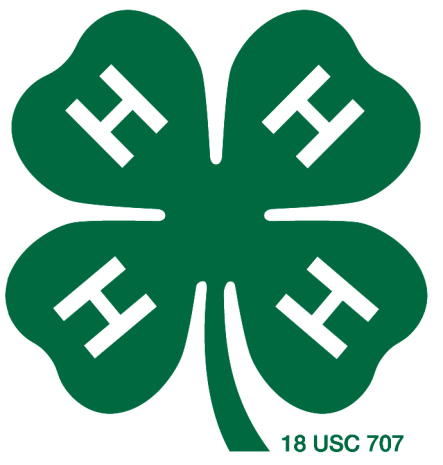 Broiler ProjectProject Leader Lenora Oden	lloden@windstream.net Stacey Landry	staceydlandry@gmail.com Poultry Judginghttps://leon.agrilife.org/4-h/4-h-projects/4-h-judging-teams/ Major Show InfoFor more information call the extension office @ 903-536-2531Broiler Orders Due- September 30, 2021Turkey Orders Due- August 27, 2021Delivery Date- TBACounty Show InfoOrder and Payment Deadline – Monday, December 6, 2021     Must order in lots of 25.  Delivery date February 25, 2022 (tentatively)More information:https://lcyls.blogspot.com/ https://leon.agrilife.org/4-h/4-h-livestock-project-resources/https://texasyouthlivestock.com/https://leon.agrilife.org/major-shows/ 